ГОРОДСКОЙ СОВЕТ ДЕПУТАТОВ МУНИЦИПАЛЬНОГО ОБРАЗОВАНИЯ «ГОРОД НАЗРАНЬ»РЕШЕНИЕ №18/70-4                                                                                                    от 28 февраля .О внесении изменений  в  Положение «Об оплате труда депутатов, работающих на постоянной основе,  членов выборных органов  местного самоуправления, выборных должностных лиц местного самоуправления, муниципальных служащих в органах  местного самоуправления   муниципального образования  «Городской округ город Назрань»          В соответствии с Законом Республики Ингушетия от 05 февраля 2021 года №1-РЗ «О повышении денежного содержания лиц, замещающих государственные должности Республики Ингушетия и должности государственной гражданской службы Республики Ингушетия» и абзацем 3 пункта 2.2 Положения «Об оплате труда депутатов, работающих на постоянной основе, членов выборных органов  местного самоуправления, выборных должностных лиц  местного самоуправления, муниципальных служащих в органах  местного самоуправления   муниципального образования  «Городской округ город Назрань», Городской совет муниципального образования «Городской округ город  Назрань» решил:Повысить с 1 января 2021 года в 1,03 раза размеры месячных окладов депутатов работающих на постоянной основе, членов выборных органов местного самоуправления, выборных должностных лиц органов местного самоуправления и муниципальных служащих муниципального образования «Городской округ город Назрань», а также размеры месячных окладов в соответствии с присвоенными им классными чинами, установленные Положением «Об оплате труда депутатов, работающих на постоянной основе, членов выборных органов  местного самоуправления, выборных должностных лиц  местного самоуправления, муниципальных служащих в органах  местного самоуправления муниципального образования «Городской округ город Назрань».В соответствии с  пунктом 1 настоящего Решения внести изменения в Приложения №1, №2, №2.1 и №3 к Положению «Об оплате труда депутатов, работающих на постоянной основе, членов выборных органов  местного самоуправления, выборных должностных лиц  местного самоуправления, муниципальных служащих в органах  местного самоуправления муниципального образования «Городской округ город Назрань»:Приложение № 1 Предельные размеры должностных окладов депутатов работающих на постоянной основе, членов выборных органов местного самоуправления, выборных должностных лиц органов местного самоуправления муниципального образования «Городской округ город Назрань»Приложение № 2 Предельные размеры должностных окладов муниципальных служащих в органах местного самоуправления муниципального образования «Городской округ город Назрань» Приложение № 2.1 Предельные размеры должностных окладов муниципальных служащих в администрациях структурных подразделений Администрации г.НазраньПриложение № 3 Ежемесячная надбавка к должностному окладу муниципальных служащих за классный чин3. Опубликовать (обнародовать) настоящее Решение в средствах массовой информации.4. Контроль за исполнением настоящего Решения возложить на заместителя председателя Городского совета А-Х.И. Хамхоева. Глава г. Назрань                                                                               У.Х. ЕвлоевПредседатель Городского совета                                            Ю.Д. БогатыревРЕСПУБЛИКА     ИНГУШЕТИЯ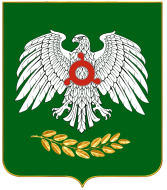 ГIАЛГIАЙ    РЕСПУБЛИКАНаименование должностей      Предельные размеры должностных окладов (руб.)   Председатель Городского совета           10420 Заместитель Председателя Городского совета           9358Помощник Председателя Городского совета           5211Председатель контрольного органа9358Заместитель Председателя контрольного органа8290Инспектор контрольного органа 4915Наименование     должностей      Предельные размеры должностных окладов (руб.)    Глава города- глава администрации10420Заместитель главы  администрации8290Управляющий делами6514Начальник отдела   5565Заместитель начальника отдела  5006Заведующий сектором 5006Главный специалист4915Ведущий специалист4323Специалист3731Пресс-секретарь    5211Помощник главы администрации5211№ п/пдолжностьРазмер месячного должностного оклада, (в рублях)1Заместитель главы администрации - глава администрации административного округа82902Заместитель главы администрации (административного округа)7461Классный чин                      Оклад за классный чин (рублей в месяц)действительный муниципальный советник 1 класса             1753действительный муниципальный советник 2 класса             1657действительный муниципальный советник 3 класса             1564муниципальный советник 1 класса                            1421муниципальный советник 2 класса                            1326муниципальный советник 3 класса                            1231советник муниципальной службы 1 класса                     1090советник муниципальной службы 2 класса                     995советник муниципальной службы 3 класса                     900референт муниципальной службы 1 класса                     853референт муниципальной службы 2 класса                     710референт муниципальной службы 3 класса                     664секретарь муниципальной службы 1 класса                    569секретарь муниципальной службы 2 класса                    521секретарь муниципальной службы 3 класса                    426